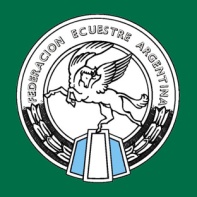 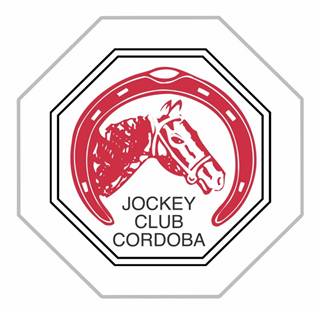 XIV TORNEO FEDERAL SE SALTOS HÍPICOS JOCKEY CLUB CÓRDOBA                                     	REGLAMENTO1– FINALIDAD DEL TORNEO 	Los Torneos Federales de Saltos Hípicos tienen por objeto incrementar y jerarquizar la actividad ecuestre, en toda  la participación de jinetes y amazonas seleccionados durante todo el año en cada una de las zonas hípicas.  2 – LUGAR Y FECHAS: El XIV Torneo Federal se desarrollará en las instalaciones del Jockey Club Córdoba, sitio en Av. Valparaíso 3589 en  de Córdoba, República Argentina, los días, 24, 25 y 26 de octubre 2014.3 – PISTAS:	Se utilizarán pistas de arena y de césped según se indica en el ante programa de pruebas. Cualquier cambio o modificación,  según disponga el comité organizador junto con el delegado Técnico de  Argentina, será comunicado a los Delegados correspondientes de cada Zona.  4 - INSCRIPCIONES:a. Las inscripciones deberán ser enviadas por el Delegado Zonal al Jockey Club Córdoba con COPIA a  ARGENTINA, especificando claramente que la inscripción se refiere al Torneo federal para diferenciar visiblemente las inscripciones a otros torneos organizados por la institución en el mismo mes de octubre, con Nombre completo y Apellido del jinete o amazona, Nombre del caballo clasificado, Nº de licencias del binomio, Categoría (determinando si es Mayor o Menor) y  Zona  que representa.- b. Las mismas se recibirán  hasta el día lunes 13 de Octubre de 2014 y deberán enviarse por mail a hipico.jcc@gmail.com con copia a fea@federacionecuestre.com.ar Importante: En instancias de Reunión Técnica, el Delegado Técnico podrá  autorizar cambios que crea oportunos.c. El pago se efectuará por intermedio del Delegado Zonal en  del Club, antes del inicio de , no autorizándose la participación de los binomios que no la hayan hecho efectivo.- d. El costo de la inscripción será de $ 2.300.- por binomio e incluye: 1. La participación en las tres (3) pruebas por el Campeonato, según  Ante-programa adjunto.- 2.  de Recepción,  prevista para el día sábado  las 21:00hs en las instalaciones del club house de Jockey Club.3. Racionamiento y alojamiento de los equinos, en boxes de material o estructurales. Los boxes de material serán distribuidos equitativamente entre las zonas participantes y cada delegado los asignará a los caballos de su zona que crea correspondiente.- 5– CATEGORIAS INTERVINIENTES:Se organiza para las siguientes categorías: Escuela Menores y Mayores 0.70, Escuela Menores y Mayores 0.80, Children, Tercera y Amateur 0.90 y Children y Tercera 1.00, Children - Tercera y  Amateur 1.10, Children y Tercera 1.20 y Segunda.- 6 - DELEGADOS  Cada delegación estará representada por su Delegado Zonal, quien deberá participar en  que tendrá lugar en la instalaciones de la entidad organizadora el jueves 23 de octubre de  las 19.00 horas. El Delegado Zonal será la única persona autorizada para realizar gestiones y/o reclamos ante los Jurados Técnicos y el Comité Organizador.-  7 - CAMPEONATOS Se disputarán campeonatos individuales para todas las categorías. El puntaje que se asignará para las categorías Escuela, Children, Tercera y Amateur 0.90 y Children y Tercera 1.00, será por el sistema más, menos uno. En las demás categorías la definición del Campeonato será por suma de faltas de los recorridos iniciales o primeras fases del primer día, del segundo día; y del tercer día, definiendo la velocidad del último recorrido de ser necesario o el desempate del último día si estuviera previsto en alguna prueba. Al tercer día pasarán los mejor clasificados luego de la segunda prueba. (no menos del 50%) las cuales se realizaran en la pista de cesped. Quienes no resulten clasificados para las finales, podrán participar en las pruebas “Last Chance” que se realizaran en la pista de arena en la modalidad de tiempo directo (238 2.1).Las definiciones de cada prueba sirven para premio de ese día solamente. El orden de ingreso de las pruebas del segundo y tercer día será inverso a las faltas acumuladas en el Campeonato.8 -PREMIOS:a. Binomios clasificados en cada prueba: Recibirán cucardas, premios aportados por el Club organizador.- b. Campeonatos:  Argentina coronará a los Campeones, Subcampeones y Terceros,  entregando las Bandas y Medallas correspondientes, además al: Campeón: MonturaSub Campeón: MonturaTercero: Cabezada completa.9 – TRASLADOS: 	Será por cuenta, riesgo y cargo exclusivo de los participantes su traslado a esta ciudad, al igual que los de sus caballos, caballerizos y equipos, no existiendo en consecuencia responsabilidad al efecto por parte de la entidad organizadora.10 – ALOJAMIENTO DE EQUINOS:	Los caballos participantes serán alojados dentro de la institución en boxes de material y estructurales. El horario de entrada de caballos será entre las 08:00 y las 20:00 hs. (SIN EXCEPCION).11 – ALOJAMIENTO DE CABALLERIZOS:	Se les proporcionará en el lugar donde se alojen los equinos, debiendo concurrir unidos de sus elementos de descanso particulares.12 – REQUISITOS SANITARIOS:Todo caballo que concurra deberá tener obligatoriamente Pasaporte Nacional expedido por  Argentina completo, con sus vacunas y análisis al día, esta documentación será controlada por el veterinario del club.13 - SERVICIO DE VETERINARIA Y HERRERO:Este servicio estará disponible durante los días del certamen; será a cargo de los usuarios y bajo su responsabilidad. 	14 – RESPONSABILIDAD:	La entidad organizadora no asume responsabilidad alguna en caso de accidentes, enfermedad, etc., de los caballos, caballerizos o participantes, o por pérdida de pertenencias.15 – INFORMES:	Cualquier información complementaria podrá consultarse en la secretaría de  de Hipismo del Jockey Club Córdoba, al Tel/Fax (0351) 4616558.-16 – MODIFICACIONES:	La entidad organizadora se reserva el derecho de introducir al presente las modificaciones que estime necesarias, las que serán comunicadas a los señores delegados oportunamente.17 – AUTORIDADES DEL TORNEO.  16 – HOTELERIA:	El comité organizador acordó un convenio con el hotel Interplaza 4* (San Jerónimo 137.Tel: 426-8900 / 0-800-888-2677.) por sus excelentes prestaciones, su ubicación centro-histórica de la ciudad de Córdoba y su proximidad de nuestro club. Para acceder al esta tarifa especial deberán especificar en su reserva que participaran del torneo hípico en el Jockey Club.Adjuntamos listado de hoteles:     Hoteles 5 estrellasHoliday Inn     Fray Luis Beltrán y Manuel Cardeñosa   Tel: 477-9100Sheraton Córdoba    Av. Duarte Quirós 1300   Tel: 526-9000Hoteles 4 estrellasA.C.A. - Dr. César Carman     Av. Amadeo Sabbattini 459  Tel/Fax: 458-3470 / 3565 / 9100Amerian Córdoba Park Hotel    Bv. San Juan 165  Tel: 526-6600 Azur Real  San Jerónimo 243/257  Tel: 424-7133/ 0797/5878Ducal Suites Hotel    Corrientes 207   Tel: 570-8888 Fax: 570-8840Howard Johnson La Cañada Hotel & Suites   Figueroa Alcorta 20   Tel: 429-1000Interplaza   San Jerónimo 137   Tel: 426-8900 / 0-800-888-2677King David Flat Hotel  Av. General Paz 386   Tel: 570-3528NH Panorama    M. T. de Alvear 251   Tel: 410-3900NH Urbano   M. T. de Alvear 363   Tel: 410-3960 Fax: 410-3990Quorum Cordoba Hotel Golf Tenis and Spa   Av. La Voz del Interior 7000  Tel: 554-2400Windsor Hotel & Tower  Buenos Aires 214   Tel: 422-4012/ 15De la Cañada   Marcelo T. de Alvear 580   Tel: 42-14649Hoteles 3 estrellas superiorDel Fundador   San Jerónimo 442   Tel: 428 1752Gran Hotel Dorá   Entre Ríos 70   Tel: 421-2031/ 38Merit Gran Hotel Victoria Córdoba   25 de Mayo 240   Tel/Fax: 429-0898El Virrey   Boulevard Mitre 227   Tel: 0810 - 888 - 4773 / 425-7777Felipe II   San Jerónimo 279   Tel: 425-5500Orfeo Suites   Rodríguez del Busto 4086. B° Alto Verde   Tel: 526-1555Hoteles 3 estrellasCristal   Entre Ríos 58   Tel: 424-5000 / 535-5000 Apart Home Córdoba   Pje. Bolivia esq España   Tel: 460-2006Castelar  Jeronimo Luis de Cabrera 265  Tel: 473-0111 Tel/Fax: 471-7077Gran Savoy  Jerónimo Luis de Cabrera 201 esq. General Paz   Tel: 471-8050Grand Astoria  Av. Colón 164   Tel: 421-5091/ 2 / 3Heydi  Bv. lllia 615   Tel: 423-3544 / 421-8906Monte Carlo Hotel  Av. Sabattini 2119   Tel: 455-3492 / 6549Ritz  San Jerónimo 495   Tel: 421-5031/ 32/ 33Sussex  San Jerónimo 125   Tel: 422-9070 / 75Viña de Italia   San Jerónimo 611   Tel/Fax: 422-6589/ 425-1678Waldorf  Av. Olmos 513  Tel/Fax: 422-8051/ 54Jockey Club CórdobaVice-Presidente              DR. Alejandro Cima.Comité Organizador:Sub Comisión de Hipismo del JCCDelegado Técnico F.E.A.:Francisco Galli.Jurado Pista de ArenaJurado Pista de CéspedSra. Marina Antelo, Sra. Daisy Ruiz Casanova, Sr Ronaldo Lambert (Reloj), Sra Liliana Sarmiento.Sr. Ricardo Bombicino, Sra. Miriam Cano de Niel Puig, Graciela Rawson, Sr Pablo Rubio (Reloj)Diseñador de PistasAsistente del diseñadorSr. Iván Tagle.Sr Javier Ibarra y Sr. Daniel Seifert.Jueces de BarreoSr. Jorge Nieto y Sr. Torres.CronometristaSr. Pablo Rubio.CómputosGraciela Rawson.Veterinario Oficial Rocío Montenegro.Herreros OficialesCarlos Di Notto.